　日 時:	2016年2月27日 PM:2:00～5:30   地球市民機構 会議室第１部「2020年東京オリンピックのビジョンを語る」2:00－4:00開会の辞:　大脇 準一郎　　地球市民機構副理事長司　会:　　井関 利明  慶応大学名誉教授 (社会学博士)発　題:　 「理念なきオリンピックを叱る」	　　　　　 野田 一夫 会長　(財) 日本総合研究所・社会開発研究センター　　　　　　    多摩大学名誉学長、宮城大学・事業構想大学院大学初代学長討論者:    抱 晴彦  劇団グスタフ社長　　　　　小松 明夫　理事長（財）人間自然科学研究所　　　　　坂中 英徳　所長（社）移民政策研究所　　　　　伊勢 桃代　国連大学初代事務局長　　　　　中川 十郎　名古屋市立大学22世紀研究所特任教授　　　　　一色宏氏　知恵の輪代表/ロゴデザーナー         -----------------------------------------------------------第2部「懇談会：何を為すべきか？」（各自の活動紹介）4:15-5:30      「創価学会の理念と活動」　市河 政彦 会長 安全まちづくり推進協議会　　　「一村一志のネットワーク」出雲からの地方創生・アジアの再生　　　　　　　　小松 昭夫、小松電機産業（株）社長　　　「芸術を通した東アジアの連携」抱 晴彦 社長　　　「国連安保理事会・NGOの活動」UNDP国連クラシックライブ協会、ほか 閉会の辞　　一色宏　地球市民機構常任理事共　催:　地球市民機構【GCI:市民国連】NPO法人 安全まちづくり推進協議会協　力:　NPO法人 未来構想戦略フォーラム、知恵の輪, ほか未来構想フォーラム プログラム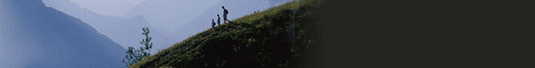 先の東京オリンピックと大いに異なるのは、オリンピックに賭ける熱情の有無です。このことは東北震災の復興にも言えることです。物が豊かな故に物中心に陥りやすく、利権争いが見え隠れしています。豊かさ故の危機！高邁な精神性の復活こそ, 今、日本が取り戻す時ではないでしょうか！今回、戦後の悲惨な状況を越えて、長年に渡り、気焔を吐いてこられた野田大先輩（88歳）に活を入れていただこうとの趣旨でフォーラムを開催いたします。発題者の鋭い問題的を受けて、皆様の叡智を結集し、建設的なシナリオを描きます。